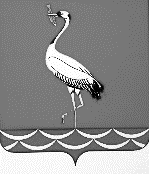 АДМИНИСТРАЦИЯ ЖУРАВСКОГО СЕЛЬСКОГО ПОСЕЛЕНИЯКОРЕНОВСКОГО РАЙОНАПОСТАНОВЛЕНИЕот 30.09.2015				                                                                                   № 162 станица ЖуравскаяО внесении изменений в постановление администрации Журавского сельского поселения Кореновского района от 02 декабря 2014 года № 211 «Об утверждении ведомственной целевой программы «Капитальный ремонт и ремонт автомобильных дорог Журавского сельского поселения Кореновского района на 2015 год»В соответствии  с постановлением администрации Журавского сельского поселения Кореновского района от 25 июня  2015 года № 117 «Об утверждении Положения о порядке разработки, утверждения и реализации ведомственных целевых программ»  п о с т а н о в л я ю:Внести в приложение к постановлению администрации Журавского сельского поселения Кореновского района от 02 декабря 2014 года № 211                                    «Об утверждении ведомственной целевой программы «Капитальный ремонт и ремонт автомобильных дорог Журавского сельского поселения Кореновского района на 2015 год» (с изменениями от 27.03.2015 года № 53, от 17.08.2015 № 129) следующие изменения:В графе Паспорта программы «Объемы и источники финансирования» слова «1955,3 тыс.рублей» заменить словами                          «2536,0 тыс.рублей», слова «из местного бюджета - 875,3 тысяч рублей» заменить словами «из местного бюджета – 1456,0 тысяч рублей;1.2. Раздел 4 изложить в новой редакции (приложение).Обнародовать настоящее постановление на информационных стендах Журавского сельского поселения Кореновского района и разместить в сети Интернет на официальном сайте администрации Журавского сельского поселения Кореновского района. Постановление вступает в силу со дня его подписания.Глава Журавскогосельского поселения Кореновского района                                                                        И.В.СолодовникЛИСТ СОГЛАСОВАНИЯпроекта постановления администрации Журавского сельского поселения Кореновского района от 30.09.2015 года № 162 «О внесении изменений в постановление администрации Журавского сельского поселения Кореновского района от 02 декабря 2014 года № 211 «Об утверждении ведомственной целевой программы «Капитальный ремонт и ремонт автомобильных дорог Журавского сельского поселения Кореновского района на 2015 год»Проект подготовлен и внесен:финансовым отделом администрации Журавского сельского поселенияКореновского районаначальник отдела                                                                                М.А.БоровецПроект согласован:Начальник общего отделаадминистрации Журавского сельского поселения Кореновского района                                                       Т.И.ШапошникПРИЛОЖЕНИЕк постановлению администрацииЖуравского сельского поселенияКореновского районаот 30.09.2015  2015 № 162«ПРИЛОЖЕНИЕУТВЕРЖДЕНпостановлением администрацииЖуравского сельского поселенияКореновского районаот 02.12.2014 № 211«4.Перечень мероприятий и ресурсное обеспечение ПрограммыГлава Журавскогосельского поселения Кореновского района                                                                        И.В.СолодовникНаименованиемероприятияОбщий объем финансирования (тыс.рублей)в томчислев томчислеМуниципальный заказчикНаименованиемероприятияОбщий объем финансирования (тыс.рублей)краевойбюджетместныйбюджетМуниципальный заказчикРемонт наиболее загру-женных участков дорог с асфальтобетонным пок-рытием  по улицам  Жу-равского сельс.поселенияВ том числе:софинансирование расход-ных обязательств в соотве-тствии с подпрограммой «Капитальный ремонт и ремонт автомобильных дорог местного значения Краснодарского края» государственной программ-мы  Краснодарского края «Комплексное и устойчивое развитие Краснодарского края в сфере строительства, архитектуры и дорожного хозяйства» в 2015 году:       по ремонту  ул.Садовой от ПК0+00 (ул.Красная) до ПК 3+05 в ст-це ЖуравскойСрок реализации-2-3 квартал 2015 года       по ремонту ул.Северной от дома № 319 до ул.Братской в ст-це ЖуравскойСрок реализации- 4 квартал 2015 года2013,1965,9621,61080,0869,3210,7933,196,6410,9Администрация Журавского сельского поселениеКореновского районаЯмочный ремонт дорог с гравийным покрытием  по улицам Журавского сельского поселения Срок реализации 2-3 квартал 2015 года176,4176,4Администрация Журавского сельского поселениеКореновского районаНанесение линий дорожной разметкиСрок реализации -2-3 квартал 2015 года17,517,5Администрация Журавского сельского поселениеКореновского районаУстановка дорожных знаков Срок реализации -2-3 квартал 2015 года199,0199,0Администрация Журавского сельского поселениеКореновского районаОбустройство автомобильных дорог местного значения в целях повышения безопасности движенияСрок реализации -3 квартал 2015 года130,0130,0Администрация Журавского сельского поселениеКореновского районаИТОГО25361080,01456»